2018.évi Lakodalmi menüajánlat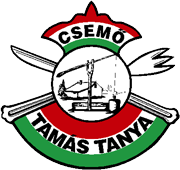 LAKODALMI MENÜAJÁNLAT 2023.évÉrvényes: 2022. Május 01-tőlHagyományos lakodalmi menü	Büféasztalon 10 950.-FtLeves:   	Újházi tyúkhúsleves házi csigatésztával /Felszolgálva/Pörkölt: 	Sertéspörkölt kézzel szaggatott nokedlival kovászos uborkaFrissensült: 	Rántott sertésszelet, Roston csirkecomb kemencében sütve, 	Sajttal-sonkával töltött sertésszelet rántva házi zsemlemorzsában, 	rántott trappista sajt, tartármártás, rántott gomba, rántott karfiolKöret: 	Hasábburgonya; Rizi bizi , burgonya krokettSaláta: 	Tejfölös uborkasaláta, Házi káposztasaláta	Vegyes savanyúság: Almapaprika, kovászos uborka, vegyes vágottÉjféli menü: 	Disznótoros töltött káposzta, kenyértésztából készült házi durum cipóval, tejfölCsemői lakodalmi menü	Büféasztalon 11 950.-FtLeves:   	Újházi tyúkhúsleves /Felszolgálva/ 	Tárkonyos sertésraguleves (Büféasztalon)Pörkölt: 	Marhapörkölt sós burgonyával és kézzel szaggatott nokedlival kovászos uborkaFőételek 	Sörrel locsolt ropogós sertéscsülök; pácolt sertés felken; csirkecombfilé roston sütve; Baconnal füstöltsajttal töltött karaj rántva; rántott trappistasajt; rántott gomba; rántott karfiol, rántott trappista sajtKöret: 	Rozmaringos steak burgonya; jázmin rizs friss borsóval; Saláta: 	Tejfölös uborkasaláta, francia saláta; fokhagymás joghurtos kertész saláta	Vegyes savanyúság: Almapaprika, kovászos uborka, vegyes vágottÉjféli menü: 	Disznótoros töltött káposzta, kenyértésztából készült házi cipó, tejfölTamás kedvence lakodalmi menü	Büféasztalon 12 950.-FtLeves:   	Újházi tyúkhúsleves házi csigatésztával /Felszolgálva/	Tárkonyos sertésraguleves gazdagon /Büféasztalon/Pörkölt: 	Marhapörkölt sós burgonyával és kézzel szaggatott nokedlival kovászos uborkaFőételek: 	Mozzarellával töltött csirkemell feketeerdei sonkába göngyölve  Tejszínes őszibarackos csirkemell csíkok parmezánsajttal; pácolt mustáros sertés tarja vaslapon sütve; rántott camembert áfonyalekvárral; Baconnal, füstöltsajttal töltött karaj rántva; póréhagymával gouda sajttal töltött csirkemell; rántott sertéskaraj; rántott gombaKöret: 	grillezett zöldségek; cukkini, padlizsán, répa, gomba, hagyma		rozmaringos steak burgonya; Jázmin rizs friss borsóvalSaláta: 	Tejfölös uborkasaláta, francia saláta; fokhagymás joghurtos kertész saláta	Vegyes savanyúság: Almapaprika, kovászos uborka, vegyes vágottÉjféli menü: 	Disznótoros töltött káposzta; kenyértésztából készült házi cipó, tejfölBüféasztal (Korlátlan fogyasztás) 2 órás időintervallumraA leveseket a pincérek négy személyes tálakban szolgálják fel a vendégasztalokraFőételek, köretek, saláták büféasztalon tálaljuk a vendégek korlátlanul fogyaszthatják a menüsort a vacsora kezdetétől másfél órás időintervallumig.Megmaradt ételek elvitele csak felár fizetése estén lehetséges: 50.000.-FtLakodalmi menüsor felszolgálva + 1500.-Ft/főLeveseket a pincérek négy személyes tálakban szolgálják fel a vendégasztalokraPörkölteket pincérek négy személyes tálakban szolgálják fel a vendégasztalokraA fő ételeket a pincérek négy személyes tálakban szolgálják fel a vendégasztalokraMegmaradt ételek elvitele díjmentes